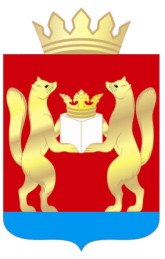 АДМИНИСТРАЦИЯ  ТАСЕЕВСКОГО  РАЙОНА П О С Т А Н О В Л Е Н И ЕО внесении изменений в постановление администрации Тасеевского района от 25.10.2013 № 1052 «Об утверждении Положения о порядке проведения аттестации руководителей муниципальных образовательных учреждений Тасеевского района»В целях приведения правовых актов администрации Тасеевского района в соответствие с законодательством Российской Федерации, постановлением администрации Тасеевского района от 01.06.2016 № 251 «О переименовании отдела образования администрации Тасеевского района», руководствуясь ст. 28, 46, 48 Устава Тасеевского района,ПОСТАНОВЛЯЮ:1.Внести изменения в преамбулу постановления администрации Тасеевского района от 25.10.2013 № 1052 «Об утверждении Положения о порядке проведения аттестации руководителей муниципальных образовательных учреждений Тасеевского района»:1.1.Преамбулу читать в следующей редакции: «В соответствии с ч. 2 ст.51 Федерального закона от 29.12.2012 № 273- ФЗ «Об образовании в Российской Федерации», приказом Министерства здравоохранения и социального развития РФ от 26 августа 2010 г. N 761н «Об утверждении Единого квалификационного справочника должностей руководителей, специалистов и служащих, раздел «Квалификационные характеристики должностей работников образования», постановлением администрации Тасеевского района от 01.06.2016 № 251 «О переименовании отдела образования администрации Тасеевского района», руководствуясь ст. 28, 46, 48 Устава Тасеевского района».2.В постановлении администрации Тасеевского района от 25.10.2013 «1052 «Об утверждении Положения о порядке проведения аттестации руководителей муниципальных образовательных учреждений Тасеевского района» слова «отдел образования администрации Тасеевского района» заменить словами: «управление образования администрации Тасеевского района».3.Опубликовать настоящее постановление на официальном сайте администрации Тасеевского района в сети Интернет.4.Контроль за выполнение настоящего постановления оставляю за собой.5.Постановление вступает в силу со дня его подписания.Глава Тасеевского района                                                           О.А. Никаноров28.02.2018с. Тасеево№  158